Housing Assistant Role Profile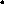 Working to Blue Triangle’s values, vision and mission, you will work as part of a team providing safe, secure, supported accommodation for homeless people.  You will provide the highest possible quality of housing management service to our supported people to ensure they are able to sustain their tenancy.OUR VALUESOur values are at the core of everything we do.  What we do, we do with and out of love and hope.  We appreciate each person’s own circumstances, their journey and the future they want to make for themselves.  Hope is the thing that helps you keep going; without it we have nothing.  At Blue Triangle we are Kind, Passionate and Creative.MAIN DUTIES AND RESPONSIBILITIESTo maintain and update all recording systems and documentation in line with relevant policies, procedures and practice guidelines, including the occupancy agreement, within required timeframes.To ensure the health and wellbeing of supported people by safeguarding, carrying out risk assessments and following policies and proceduresTo ensure that all referrals, admissions and discharges are administered in line with local procedures.To work proactively with other statutory and voluntary agencies in order to provide signposting for supported people.To ensure that standards of health, safety and security are maintained in all areas by undertaking regular inspections, risk assessments and checks, and actioning/reporting as required. This includes cleaning duties and maintenance.To adhere to safe systems of work and risk assessments, contributing to review processes/paperwork and updates as required.To be responsible for working in partnership with the supported person and third parties (e.g. benefit agencies and employers) to ensure that occupancy charges, service charges and any other charges are made timeously.To adhere to Blue Triangle and project financial risk management processes for all financial transactions (e.g., petty cash, supported persons’ rent, etc).To ensure that the building security, this may include shifts at night-time, is effectively managed through personal observation, general awareness and routine checks.To be responsible for own CPD learning and contributing positively to the development of the business, ensuring appropriate systems are followed and recorded. To communicate and act clearly and appropriately in all circumstances, in line with data protection, confidentiality and all statutory requirements, including team meetings.To undertake any other reasonable duties as delegated by the Service Manager.EssentialDesirable Qualifications/EducationWillingness and ability to work towards SCQF level 6 or 7 in Social CareHNC or SCQF level 6 or 7 in Social CareLived experience or personal understanding of addiction (direct or close understanding through family/friends)KnowledgeHomelessness and its effects.Awareness of drug and alcohol issues.Awareness of the services provided by Blue Triangle.Tenancy sustainmentNational Care StandardsSSSC Codes of PracticeExperience Experience of working with vulnerable people and challenging behaviour.  This can be from personal, voluntary and/or professional experience.Experience of undertaking tasks in a lone working environment.Experience of working with homeless people and/or addiction issues.Experience of providing direct support to people who use social care services.Direct experience of working with people who are at times chaotic and marginalised, whose behaviours can challenge services, and supporting them to become more socially integrated and able to access services.Skills / Abilities Demonstrate excellent interpersonal skills in order to communicate well with supported people and colleagues at all levels in the organisation.Communicate well in all ways (verbal and written)Basic IT skillsPlanning/organising workAbility to identify potential issues Ability to problem solve Personal Qualities Personal values in line with Blue Triangle’s values.Flexible, adaptable and reliable.Friendly, calm and personable.Patient, resilient and tolerant.Sense of humour and always compassionate.Personal CircumstancesAbility to work flexible shift patterns.